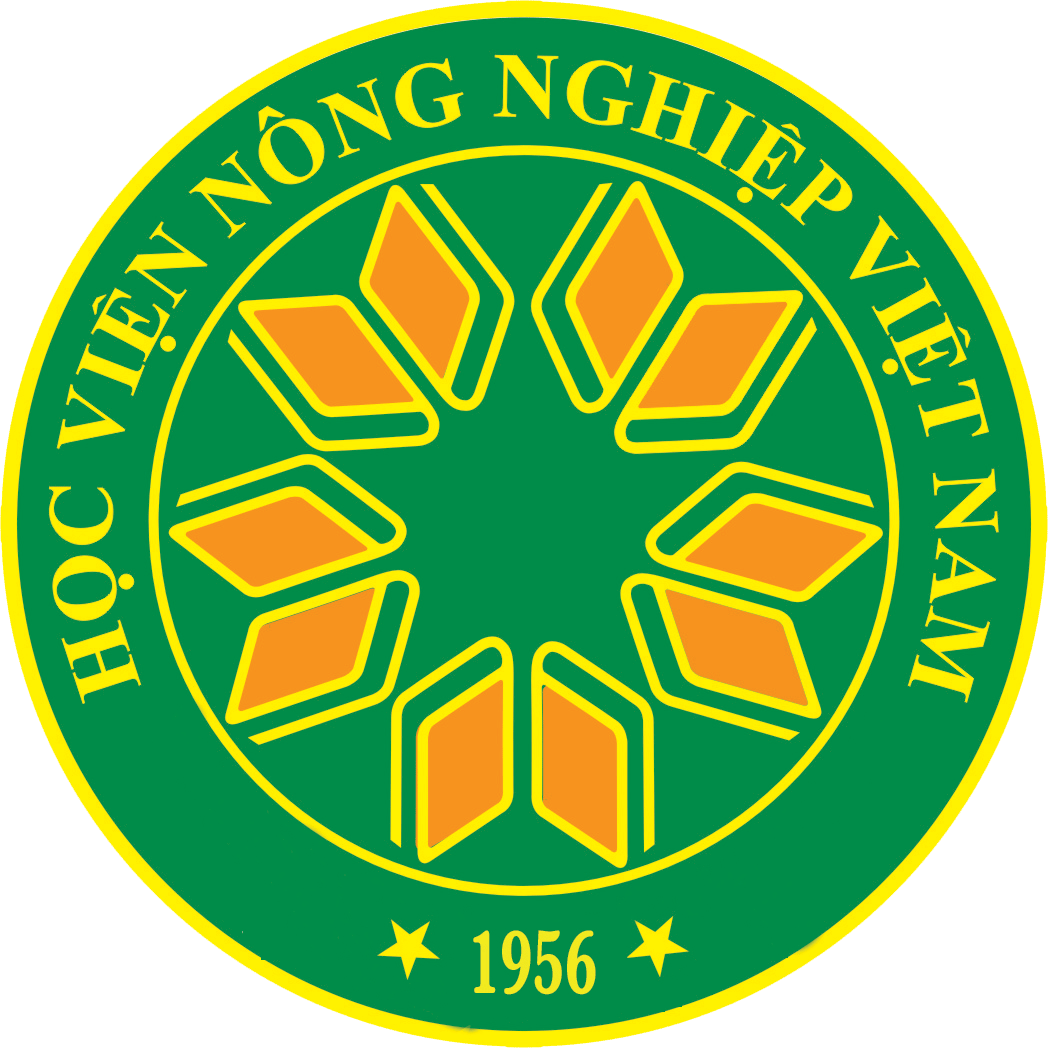 APPLICATION FORM FOR SHORT-TERM PROGRAM Personal InformationPersonal InformationFull name (First/Middle/Last) :Photo Date of birth (dd/mm/yyyy) :Gender (Double click on the mouse left button at the symbol for a choice)                 Male               Female               Country of birth :Country of citizenshipPassport Number Current Status of ApplicantCurrent Status of Applicant Student Non-studentCurrent home institution (name and address)Degree obtained Current studyDegree obtained Degree level Undergraduate Master PhD Other (please specify)Contact InformationContact InformationContact InformationHome telephone numberHome telephone numberCell NumberFax NumberFax NumberEmail (compulsory)Permanent addressPermanent addressPermanent addressContact addressContact addressContact addressContact address in case of emergencyNameNameRelationship with the applicantRelationship with the applicantTel Tel CellCellAddressAddressLanguage ProficiencyLanguage ProficiencyLanguage ProficiencyLanguage ProficiencyLanguage ProficiencyWhat is your mother language ?What is your mother language ?What is your mother language ?What is your mother language ?What is your mother language ?Other languageSpeakingWritingListeningReadingEnglishFrenchOther (specify)Program InterestProgram InterestProgram choiceInternship durationTo what extent are you familiar with the program ?AccommodationAccommodationAccommodationOn-campus international student dormitory  Day  Month Single room Shared roomOn-campus guest house Day  Month Single room Shared roomOff-campus accommodation Rented house/apartment With relatives/friends Others (please explain)Address :  Document ChecklistDocument ChecklistRequired  Application form  Statement of purpose/research  Recommendation letter from home institution  Copy of the passport front pageOptionalSupporting documents … … …DeclarationBy signing this declaration, unless otherwise agreed, I understand that :Vietnam National University of Agriculture may vary or cancel any decision it makes if this application form is not complete or incorrect;All the application documents submitted will not be returned;I am fully responsible for all expenses (transportation to and from the host institution, accommodation, food, health insurance, medical expense without insurance plan and other related costs) while I study at Vietnam National University of Agriculture;Violations of local laws committed in the host country could subject the student to immediate withdrawal of the program and the student could be sent home.I agree :To comform to all regulations on admission and enrollment of Vietnam National University of Agriculture;To inform The International Cooperation Office (ICO) of the University about any change to the information given in this Application. Date:______________________________	Signature:____________________________